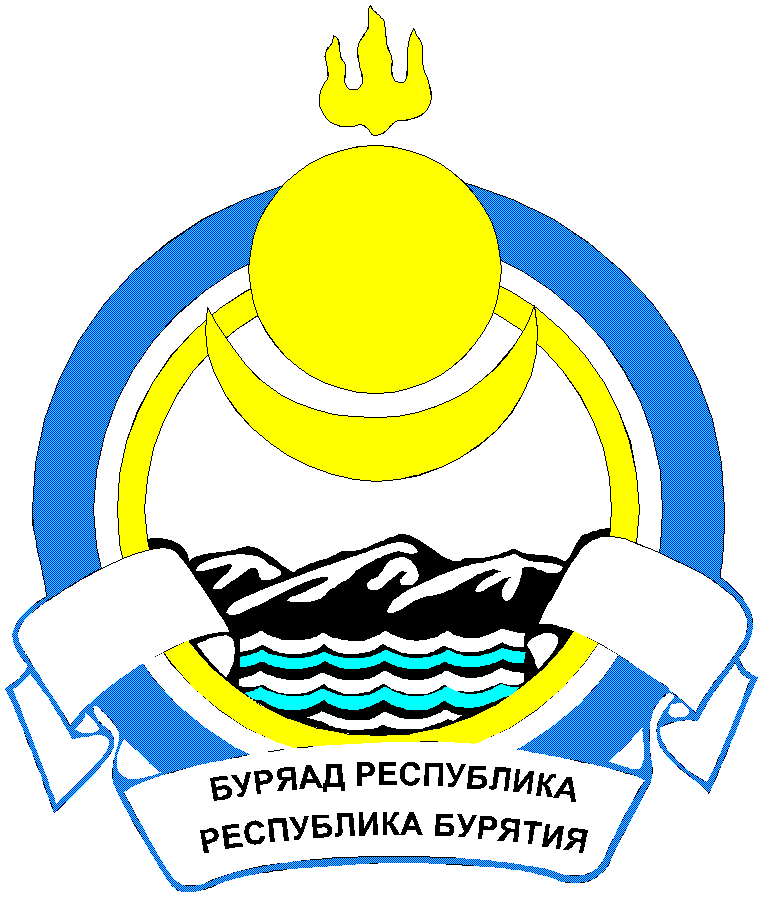 СОВЕТ ДЕПУТАТОВ МУНИЦИПАЛЬНОГО ОБРАЗОВАНИЯСЕЛЬСКОГО ПОСЕЛЕНИЯ «САЯНТУЙСКОЕ»ТАРБАГАТАЙСКОГО  РАЙОНА                                                                 Р Е Ш Е Н И Е                                                    От  «16» марта  2022 г.	                             №176		                        с. Нижний СаянтуйО  внесении изменений и дополнений в Устав муниципального образования сельского поселения «Саянтуйское»В  соответствии с действующим Федеральным законом от 06.10.2003 № 131-ФЗ "Об общих принципах организации местного самоуправления в Российской Федерации", Федеральным Законом от 11.06.2021г. №170-ФЗ «О внесении изменений в отдельные законодательные акты Российской Федерации», Уставом муниципального образования сельского поселения «Саянтуйское» и в целях приведения в соответствие с действующим федеральным законодательством, Совет депутатов муниципального образования сельского поселения «Саянтуйское» решил:1. Внести в Устав муниципального образования сельского поселения «Саянтуйское», принятый решением  от 27.09.2018г. № 10 (в редакции решения №33 от 16.05.2019г., решения №67 от 01.11.2019г., решения №82 от 25.12.2019г., решения №85 от 17.01.2020г.,решения №96 от 29.05.2020г., решения №106 от 16.09.2020г., № 119 от 25.12.2020г.)  следующие изменения:1.1 пункт 9 статьи 2 изложить в следующей редакции:«9) утверждение правил благоустройства территории поселения, осуществление муниципального контроля в сфере благоустройства, предметом которого является соблюдение правил благоустройства территории поселения, требований к обеспечению доступности для инвалидов объектов социальной, инженерной и транспортной инфраструктур и предоставляемых услуг, организация благоустройства территории поселения в соответствии с указанными правилами;1.2 статью 37 дополнить частью 8 следующего содержания:«8. Порядок установления и оценки применения содержащихся в муниципальных нормативных правовых актах обязательных требований, которые связаны с осуществлением предпринимательской и иной экономической деятельности и оценка соблюдения которых осуществляется в рамках муниципального контроля, привлечения к административной ответственности, предоставления лицензий и иных разрешений, аккредитации, иных форм оценки и экспертизы (далее - обязательные требования), определяется муниципальными нормативными правовыми актами с учетом принципов установления и оценки применения обязательных требований, определенных Федеральным законом от 31 июля 2020 года N 247-ФЗ "Об обязательных требованиях в Российской Федерации".          2.  Контроль  за  исполнением  данного  решения  оставляю за собой.          3.  Опубликовать настоящее решение на официальном сайте муниципального образования сельского поселения « Саянтуйское»                     4. Данное  решение  вступает  в силу  с момента официального опубликования Глава МО СП «Саянтуйское»				                                  Тимофеева Е.А.Председатель Совета депутатов МО СП «Саянтуйское»		    			                                   Жовтун Ю.А.